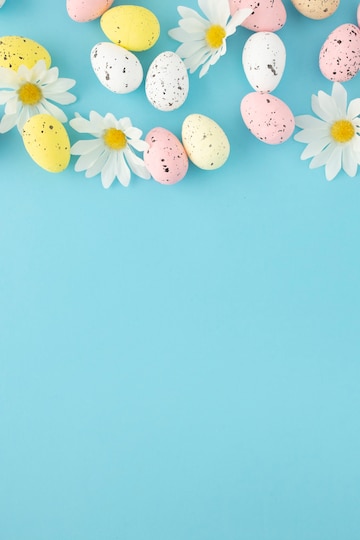 REGULAMIN KONKURSU „WIELKANOCNY STÓŁ”Gminne Przedszkole w Cikowicach, Koło Gospodyń Wiejskich oraz Świetlica multimedialna w CikowicachSerdecznie zapraszają do udziału w konkursie WARUNKI UCZESTNICTWA:W konkursie mogą wziąć udział rodzice dzieci uczęszczających do naszego przedszkola oraz   mieszkańcy Cikowic.Warunkiem wzięcia udziału w konkursie jest nadesłanie zdjęcia udekorowanego stołu wielkanocnego do dnia 20.04.2022 r. na adres mailowy przedszkolecikowice@szkolagminabochnia.pl W tytule wiadomości prosimy o zamieszczenie nazwy konkursu, natomiast w treści dane autora (imię, nazwisko, nr telefonu, kategorię konkursu) oraz informację o akceptacji regulaminu konkursu.Na zdjęciu musi zostać umieszczona wizytówka z datą 17 lub 18 kwietnia 2022.
CEL KONKURSU: kultywowanie i podtrzymywanie tradycji, edukacja w zakresie obyczajów i zwyczajów regionalnych, pokazanie możliwości twórczego aranżowania stołu wielkanocnego.
ZADANIE KONKURSOWE:
Uczestnicy konkursu wykonują maksymalnie 3 zdjęcia w jednej, wybranej przez siebie, kategorii oraz przesyłają je na adres: przedszkolecikowice@szkolagminabochnia.pl KATEGORIA I: “Wielkanocne śniadanie”: przygotowanie nakrycia stołu, na którym znajdą się: symbole świąteczne, tradycyjne potrawy, w tym wyroby lub wypieki wielkanocne;KATEGORIA II: “Wielkanocna dekoracja stołu” przygotowanie świątecznej dekoracji stołu ZASADY PRZYZNAWANIA NAGRÓD:W dniu 26.04.2022r. wszystkie nadesłane zdjęcia zostaną udostępnione na stronie przedszkola oraz na portalach Facebook organizatorów.Jury powołane przez Organizatorów konkursu wyłoni zwycięzców.Lista zwycięzców zostanie ogłoszona na stronie internetowej przedszkola oraz na portalach Facebook organizatorów. Na uczestników czekają nagrodyKażdy z uczestników zostanie powiadomiony telefonicznie o wynikach oraz terminie rozdania nagród (planowana data - 26.04.br.). PROSIMY NIE UMIESZCZĆ SWOICH DANYCH ORAZ WIZERUNKÓW NA ZDJĘCIACH!Prace konkursowe będą oceniane w dwóch kategoriach:Wielkanocne śniadanieWielkanocna dekoracja stołu (twórcza aranżacja stołu wielkanocnego).DANE OSOBOWE:W kwestiach nieuregulowanych niniejszym Regulaminem stosuje się przepisy Kodeksu Cywilnego, ustawy o prawie autorskim i prawach pokrewnych i inne obowiązujące przepisy.Zgłaszający swój udział w Konkursie uczestnik - Opiekun wyraża zgodę na przetwarzanie jego danych osobowych, zgodnie z przepisami ustawy z dnia 29 sierpnia 1997 r. o ochronie danych osobowych (Dz.U. z 2015r, poz. 2135 ze zm.).
POSTANOWIENIA KOŃCOWE:Organizator zastrzega sobie prawo publikacji nadesłanych prac w mediach internetowych, prasowych i innych bez uiszczenia honorariów.Udział w konkursie jest równoznaczny z akceptacją regulaminu oraz wyrażeniem zgody na przetwarzanie danych osobowych uczestnika przez organizatorów w zakresie niezbędnym do przeprowadzenia i promocji konkursu.Organizator zastrzega sobie prawo odrzucenia zgłaszanej pracy konkursowej ze względu na zbyt niską jakość pliku. W takiej sytuacji Uczestnik, drogą mailową, zostanie poproszony o przesłanie skanu w wyższej rozdzielczości.Koordynator konkursu p. Małgorzata Brydniak: tel. 14 612 01 20